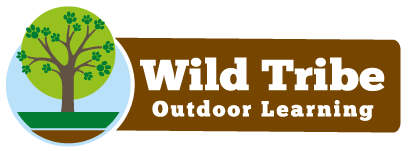 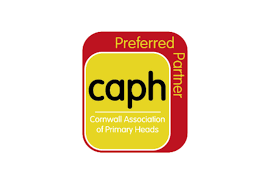 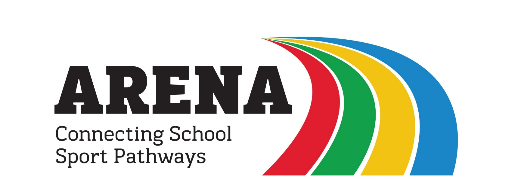 PE Subject Leader’sFour Day Accredited AwardPE Subject Leader’sFour Day Accredited AwardPE Subject Leader’sFour Day Accredited AwardDates and TimingsWednesday 16th November 2022 *Wednesday 25th January 2023Wednesday 22nd February 2023 * Wednesday 19th April 20239am to 3.30pm each dayDates and TimingsWednesday 16th November 2022 *Wednesday 25th January 2023Wednesday 22nd February 2023 * Wednesday 19th April 20239am to 3.30pm each dayDates and TimingsWednesday 16th November 2022 *Wednesday 25th January 2023Wednesday 22nd February 2023 * Wednesday 19th April 20239am to 3.30pm each dayVenueTrethorne Golf Club, Launceston PL15 8QEVenueTrethorne Golf Club, Launceston PL15 8QEVenueTrethorne Golf Club, Launceston PL15 8QECost£475 ARENA Members * £550 Non-membersThis course will be a level 6 equivalent award accredited byThe Learning InstituteTo book CLICK HEREPlease note: PE funding can be used to support course cost and supply coverCost£475 ARENA Members * £550 Non-membersThis course will be a level 6 equivalent award accredited byThe Learning InstituteTo book CLICK HEREPlease note: PE funding can be used to support course cost and supply coverCost£475 ARENA Members * £550 Non-membersThis course will be a level 6 equivalent award accredited byThe Learning InstituteTo book CLICK HEREPlease note: PE funding can be used to support course cost and supply coverCourse DescriptorThe course looks at leading and managing improvement in Primary PE and is appropriate for colleagues who have a leadership role for PE within a primary school setting. This course will support subject leaders to:Lead teaching and learningSet targets for improvement in PEMake judgements about pupils’ achievement in PE and meet Ofsted expectationsLead sustainable improvementDevelop subject knowledge in pedagogy in primary school PEPlanning for continuity, progression and assessmentDevelop advocacy skills in Primary PE Course DescriptorThe course looks at leading and managing improvement in Primary PE and is appropriate for colleagues who have a leadership role for PE within a primary school setting. This course will support subject leaders to:Lead teaching and learningSet targets for improvement in PEMake judgements about pupils’ achievement in PE and meet Ofsted expectationsLead sustainable improvementDevelop subject knowledge in pedagogy in primary school PEPlanning for continuity, progression and assessmentDevelop advocacy skills in Primary PE Course DescriptorThe course looks at leading and managing improvement in Primary PE and is appropriate for colleagues who have a leadership role for PE within a primary school setting. This course will support subject leaders to:Lead teaching and learningSet targets for improvement in PEMake judgements about pupils’ achievement in PE and meet Ofsted expectationsLead sustainable improvementDevelop subject knowledge in pedagogy in primary school PEPlanning for continuity, progression and assessmentDevelop advocacy skills in Primary PE 